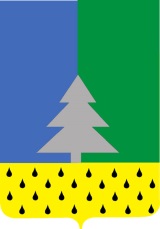 Советский районХанты-Мансийский автономный округ – ЮграГлава сельского поселения Алябьевский«18»  марта   2019 г.                                                                                                                №  01О совершении  нотариальных  действий в сельском поселении Алябьевский        В соответствии со статьёй 14.1. Федерального закона от 06.10.2003 года № 131-ФЗ «Об общих принципах организации местного самоуправления в Российской Федерации»,  Основами законодательства Российской Федерации о нотариате  от 11 февраля 1993 года  № 4462-1, Инструкцией о порядке совершения нотариальных действий главами местных администраций  поселений и специально уполномоченными  должностными лицами местного самоуправления  поселений,  главами местных администраций  муниципальных районов и специально уполномоченными должностными лицами местного самоуправления  муниципальных районов, утверждённой  Приказом  Министерства юстиции Российской Федерации  от 06.06.2017 г.  № 97, зарегистрированным  14.06.2017 г.  за  № 47036, Уставом сельского поселения Алябьевский:       1.В связи с отсутствием в  поселении   нотариуса нотариальные действия в сельском поселении Алябьевский совершает  специально уполномоченное должностное лицо местного самоуправления.      2.Уполномочить на совершение нотариальных действий в сельском поселении Алябьевский главу  сельского поселения Алябьевский  Кочурову Юлию Анатольевну.        3. Кочурова Юлия Анатольевна для лиц, зарегистрированных  по месту жительства  или по месту пребывания в сельском поселении Алябьевский,  имеет право  на совершение  следующих нотариальных  действий:         1) удостоверять завещания;       2) удостоверять доверенности;       3) принимать меры по охране наследственного имущества и в случае необходимости управлению им;       4) свидетельствовать верность копий документов и выписок из них;       5) свидетельствовать подлинность подписи на документах;       6) удостоверять сведения о лицах в случаях, предусмотренных законодательством Российской Федерации;       7) удостоверять факт нахождения гражданина в живых;       8) удостоверять тождественность собственноручной подписи инвалида по зрению, проживающего на территории соответствующего поселения или муниципального района, с факсимильным воспроизведением его собственноручной подписи;      9) удостоверять факт нахождения гражданина в определенном месте;     10) удостоверять тождественность гражданина с лицом, изображенным на фотографии;     11) удостоверять время предъявления документов;     12) удостоверять равнозначность электронного документа документу на бумажном носителе;     13) удостоверять равнозначность документа на бумажном носителе электронному документу.  4.Опубликовать настоящее  постановление в периодическом издании органов местного самоуправления  в бюллетене «Алябьевский вестник» и разместить на официальном сайте Администрации сельского поселения Алябьевский в сети  Интернет   5.Настоящее постановление  вступает в силу с  момента  подписания.Глава сельского поселения Алябьевский                                                            Ю.А. Кочурова     ПОСТАНОВЛЕНИЕ